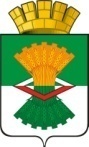 ФИНАНСОВЫЙ ОТДЕЛ АДМИНИСТРАЦИИМАХНЁВСКОГО МУНИЦИПАЛЬНОГО ОБРАЗОВАНИЯПРИКАЗ от  15.12.2022 г.                                                                                                          № 43                                         п.г.т. МахнёвоО внесении изменений в приказ Финансового отдела Администрации Махнёвского муниципального образования от 10.01.2022 года №1 «Об утверждении сводной бюджетной росписи бюджета Махнёвского муниципального образования на 2022 год и плановый период 2023 и 2024 годов» (с изменениями от 27.01.2022 года №6/1, от 16.03.2022 года №8, от 17.03.2022 года №12, от 24.03.2022 года №15, от 05.05.2022 года №19, от 19.05.2022 года №21, от 16.06.2022 года №24, от 11.07.2022года №26, от 04.08.2022 №29, от 08.09.2022 года №31, от 03.10.2022 года №33, от 12.10.2022 №34, от 25.10.2022 года №36, от 01.11.2022 №37, от 03.11.2022 года №38, от 02.12.2022 года №40, 06.12.2022 №42)       В соответствии со ст. 217 Бюджетного кодекса Российской Федерации,  на основании постановления Администрации Махнёвского муниципального образования от 15.12.2022 года №911 «О перераспределении объемов бюджетных ассигнований, предусмотренных в форме средств местного бюджета», руководствуясь Положением о Финансовом отделе, утверждённом Решением Думы Махнёвского муниципального образования от 22.11.2010 года №359 (с                        изменениями от 10.03.2022 года №128, от 05.07.2022 года №154, от 29.09.2022 года №186), ПРИКАЗЫВАЮ:   1. Внести в приказ Финансового отдела Администрации Махнёвского муниципального образования от 10.01.2022 года №1 «Об утверждении сводной бюджетной росписи бюджета Махнёвского муниципального образования на 2022 год и плановый период 2023 и 2024 годов» следующие изменения:1.1. Приложение №1 изложить в следующей редакции (прилагается).2. Контроль исполнения настоящего приказа оставляю за собой.И.о.начальника Финансового отделаАдминистрации Махнёвского МО                                                            С.А.Козуб